Publicado en EKMB.- Madrid el 18/12/2017 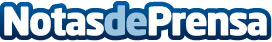 Las redes sociales ante la protección de datosLos datos de carácter personal cedidos al generar un perfil o cuenta en una red social han de tratarse de acuerdo a la Ley, de ahí que estas hayan endurecido sus estándares de privacidad para adaptarse a la normativa vigente en protección de datos.
Datos de contacto:Francisco Trejo JIménez639334787Nota de prensa publicada en: https://www.notasdeprensa.es/las-redes-sociales-ante-la-proteccion-de-datos_1 Categorias: Derecho Marketing E-Commerce Software Ciberseguridad http://www.notasdeprensa.es